Hilderstone Parish Council Meeting‘On Wednesday 27th April 2022 at 7.30pmThis meeting was held at Hilderstone Village Hall, Sandon Rd, Hilderstone, Stone ST15 8XS Attendance:Cllr J Davies (Chairman)	Cllr A Stringer	(Vice Chairman)	Cllr P Davies    	Cllr R Clark	 Cllr J Crump 			Cllr M Shelley				Cllr H Woodward	Cllr A Harp SBC		Nikola Evans – ClerkMinutes1Chairman’s Welcome2Apologies - None3Minutes of the last meetings – 23rd March 2022 – Approved as a true record of the meeting by all that attended.4Declaration of Interests on agenda items - None5Local PCSO update - None6Public Participation - None7Borough Councillor’s Report – See attached report8County Councillor’s Report - None9Planning - None10Clerks Report11Traffic and Highways30mph sign on Creswell Road just before the new SID’s – Clerk to reportRoebuck Bank, Sandon Road. Road narrowing sign is falling off and needs securing. – Clerk to report.12Footpaths, Village MaintenanceTGM have been contacted and will carry out the following:Village GreenPlay area’s flower boxFootpath 14, between housesCotwalton CornerGeneral maintenance at the play area.13Village EventsClerk to invite Bill and Ann Holmes to the Annual public meeting.14Finance – RFOMonthly payment approval – approvedClerk deferred office exp to next month’s meeting.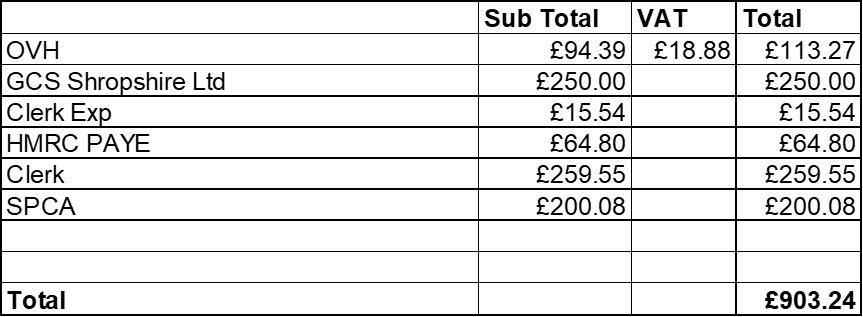 Budget summary – circulated and approvedBank reconciliation – circulated and approvedEnd of year bank reconciliation 2021/22 – circulated and approvedApproved £149.99 to Mr TC Woodward out of section 137 budget.15To approve Grievance policy – adopted and approved16To approve Complaints Procedures for Hilderstone Parish Council – adopted and approved17To approve HPC Information Data Protection Policy – adopted and approved18Councillor Information and items for the next AgendaCllr J Davies provided an update from the Stone area parish liaison group.Items for next meetingTo discuss HS2 Churchyard tree’s19To agree date of next meeting – 25th May 2022Annual Public meeting from 7pm to 7.30pmAnnual Parish Council meeting from 7.30 to 9pm20Meeting Closed – The chairman thanked everyone or attending and closed the meeting at 20.45pm